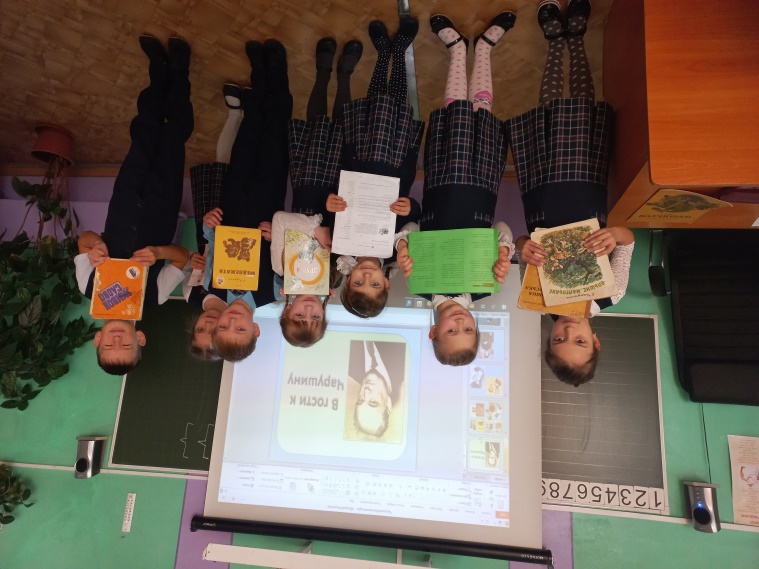 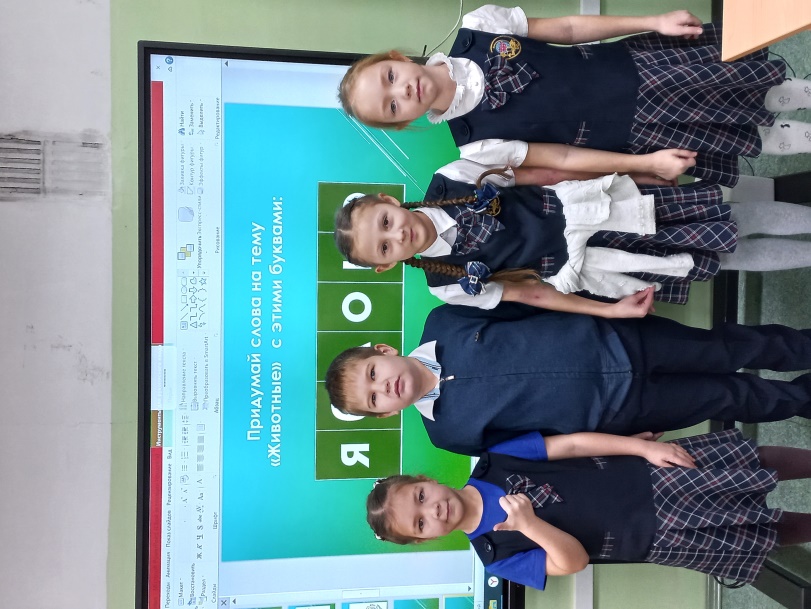 Информационно-библиотечный центр. Информационно-библиотечный центр. Информационно-библиотечный центр. События ноября. События ноября. События ноября. Выставочная деятельность.Выставочная деятельность.Выставочная деятельность. «Эти книги вы нам подарили».01.11«День словарей и энциклопедий».22.11«День матери».  Выставка стихов и репродукций.26.11Краеведение.85 лет со дня рождения иркутского поэта Юрия Егоровича ЧЕРНЫХ (1936-1994). Литературный час. 1г18.11Литературное образование«День приветствий». Презентация-игра. «Словари Русского языка». Библиотечный урок. 3д и 4а4г19.1122.11 «Волшебный мир зверей и птиц» - урок доброты для детей по творчеству Е. Чарушина: писателя, скульптора и художника-иллюстратора. 1а23.11Нравственное воспитание. Технология «Жизнетворчество».«Сострадание есть настоящий источник истинной справедливости и человеколюбия». 8в25.11